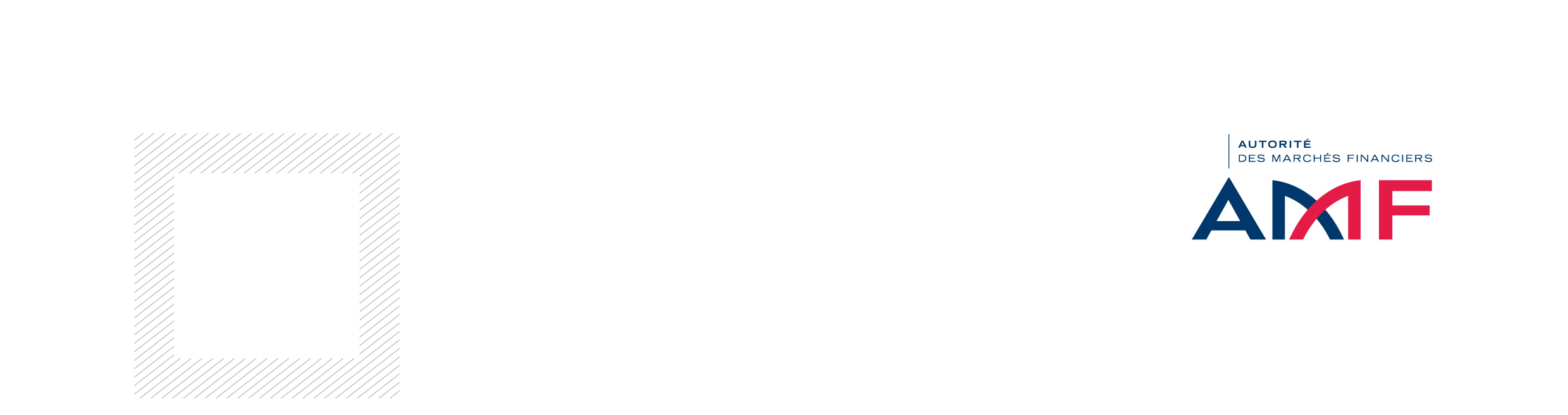  Règlement typeCe document constitue l’annexe XV de l’instruction AMF - Procédures d’agrément, établissement d’un DICI et d’un prospectus et information périodique des Fonds d’investissement à vocation générale, Fonds de fonds alternatifs et Fonds professionnels à vocation générale – DOC-2011-20.Par méthode, le terme « FIA » est employé dans le règlement type pour désigner le fonds d’investissement à vocation générale, le fonds de fonds alternatifs ou le fonds professionnel à vocation générale. Ce terme peut être, le cas échéant, remplacé par fonds d’investissement à vocation générale, fonds de fonds alternatifs et fonds professionnel à vocation générale.Titre 1 - Actif et partsArticle 1 - Parts de copropriétéLes droits des copropriétaires sont exprimés en parts, chaque part correspondant à une même fraction de l’actif du fonds (ou le cas échéant, du compartiment). Chaque porteur de parts dispose d’un droit de copropriété sur les actifs du fonds proportionnel au nombre de parts possédées.La durée du fonds est de [............] à compter du [.............] sauf dans les cas de dissolution anticipée ou de la prorogation prévue au présent règlement.(Préciser s’il en existe)Mention optionnelleCompartiments : chaque compartiment émet des parts en représentation des actifs du FCP qui lui sont attribués. Dans ce cas, les dispositions du présent règlement applicables aux parts du FCP sont applicables aux parts émises en représentation des actifs du compartiment.Mention de la solidarité entre les compartiments, le cas échéant (pas de mention dans la mesure où les compartiments ne sont pas solidaires).Mention optionnelleCatégories de parts :Les caractéristiques des différentes catégories de parts et leurs conditions d’accès sont précisées dans le prospectus du FCP.Les différentes catégories de parts pourront :Bénéficier de régimes différents de distribution des revenus ; (distribution ou capitalisation)Être libellées en devises différentes ;Supporter des frais de gestion différents ;Supporter des commissions de souscriptions et de rachat différentes ;Avoir une valeur nominale différente ;Etre assorties d’une couverture systématique de risque, partielle ou totale, définie dans le prospectus. Cette couverture est assurée au moyen d’instruments financiers réduisant au minimum l’impact des opérations de couverture sur les autres catégories de parts du FIA;Etre réservées à un ou plusieurs réseaux de commercialisation.Mention optionnellePossibilité de regroupement ou de division des parts. Mention optionnelleLes parts pourront être fractionnées, sur décision (préciser l’organe compétent) de la société de gestion en (préciser dixièmes, centièmes, millièmes, ou dix-millièmes) dénommées fractions de parts.Les dispositions du règlement réglant l’émission et le rachat de parts sont applicables aux fractions de parts dont la valeur sera toujours proportionnelle à celle de la part qu’elles représentent. Toutes les autres dispositions du règlement relatives aux parts s’appliquent aux fractions de parts sans qu’il soit nécessaire de le spécifier, sauf lorsqu’il en est disposé autrement.Enfin, le (préciser l’organe compétent) de la société de gestion peut, sur ses seules décisions, procéder à la division des parts par la création de parts nouvelles qui sont attribuées aux porteurs en échange des parts anciennes.Article 2 - Montant minimal de l’actifIl ne peut être procédé au rachat des parts si l’actif du FCP (ou d’un compartiment) devient inférieur à 300 000 euros si le fonds est tous souscripteurs/160 000 € si le fonds dédié; lorsque l'actif demeure pendant trente jours inférieur à ce montant, la société de gestion prend les dispositions nécessaires afin de procéder à la liquidation du FIA concerné, ou à l'une des opérations mentionnées à l'article 422-17 du règlement général de l'AMF (mutation du FIA).Article 3 - Émission et rachat des partsLes parts sont émises à tout moment à la demande des porteurs sur la base de leur valeur liquidative augmentée, le cas échéant, des commissions de souscription.Les rachats et les souscriptions sont effectués dans les conditions et selon les modalités définies dans le prospectus.Les parts de fonds commun de placement peuvent faire l’objet d’une admission à la cote selon la réglementation en vigueur.Les souscriptions doivent être intégralement libérées le jour du calcul de la valeur liquidative. Elles peuvent être effectuées en numéraire et/ou par apport d’instruments financiers. La société de gestion a le droit de refuser les valeurs proposées et, à cet effet, dispose d’un délai de sept jours à partir de leur dépôt pour faire connaître sa décision. En cas d’acceptation, les valeurs apportées sont évaluées selon les règles fixées à l’article 4 et la souscription est réalisée sur la base de la première valeur liquidative suivant l’acceptation des valeurs concernées.Les rachats peuvent être effectués en numéraire.Mention optionnelleLes rachats peuvent également être effectués en nature. Si le rachat en nature correspond à une quote-part représentative des actifs du portefeuille, alors seul l’accord écrit, signé du porteur, sortant doit être obtenu par le FIA ou la société de gestion. Lorsque le rachat en nature ne correspond pas à une quote-part représentative des actifs du portefeuille, l’ensemble des porteurs doivent signifier leur accord écrit autorisant le porteur sortant à obtenir le rachat de ses parts contre certains actifs particuliers, tels que définis explicitement dans l’accord.Par dérogation à ce qui précède, lorsque le fonds est un ETF, les rachats sur le marché primaire peuvent, avec l’accord de la société de gestion de portefeuille et dans le respect de l’intérêt des porteurs de parts, s’effectuer en nature dans les conditions définies dans le prospectus ou le règlement du fonds. Les actifs sont alors livrés par le teneur de compte émetteur dans les conditions définies dans le prospectus du fonds.De manière générale, les actifs rachetés sont évalués selon les règles fixées à l’article 4 et le rachat en nature est réalisé sur la base de la première valeur liquidative suivant l’acceptation des valeurs concernées.Les rachats sont réglés par le teneur de compte émetteur dans un délai maximum de cinq jours suivant celui de l’évaluation de la part.Toutefois, si, en cas de circonstances exceptionnelles, le remboursement nécessite la réalisation préalable d’actifs compris dans le fonds, ce délai peut être prolongé, sans pouvoir excéder 30 jours.Sauf en cas de succession ou de donation-partage, la cession ou le transfert de parts entre porteurs, ou de porteurs à un tiers, est assimilé(e) à un rachat suivi d’une souscription ; s’il s’agit d’un tiers, le montant de la cession ou du transfert doit, le cas échéant, être complété par le bénéficiaire pour atteindre au minimum celui de la souscription minimale exigée par le prospectus.En application de l’article L. 214-24-41 du code monétaire et financier, le rachat par le FCP de ses parts, comme l’émission de parts nouvelles, peuvent être suspendus, à titre provisoire, par la société de gestion, quand des circonstances exceptionnelles l’exigent et si l’intérêt des porteurs le commande. Lorsque l’actif net du FCP (ou le cas échéant, d’un compartiment) est inférieur au montant fixé par la réglementation, aucun rachat des parts ne peut être effectué (sur le compartiment concerné, le cas échéant).Mention optionnelleEn application des articles L. 214-24-41 du code monétaire et financier et 422-21-1 du règlement général de l’AMF, la société de gestion peut décider de plafonner les rachats quand des circonstances exceptionnelles l’exigent et si l’intérêt des porteurs ou du public le commande.Les modalités de fonctionnement du mécanisme de plafonnement et d’information des porteurs doivent être décrites de façon précise. Mention optionnellePossibilité de conditions de souscription minimale, selon les modalités prévues dans le prospectus.Mention obligatoireLe FIA peut cesser d’émettre des parts en application du troisième alinéa de l’article L. 214-24-41 du code monétaire et financier, de manière provisoire ou définitive, partiellement ou totalement, dans les situations objectives entraînant la fermeture des souscriptions telles qu’un nombre maximum de parts émises, un montant maximum d’actif atteint ou l’expiration d’une période de souscription déterminée. Le déclenchement de cet outil fera l’objet d’une information par tout moyen des porteurs existants relative à son activation, ainsi qu’au seuil et à la situation objective ayant conduit à la décision de fermeture partielle ou totale. Dans le cas d’une fermeture partielle, cette information par tout moyen précisera explicitement les modalités selon lesquelles les porteurs existants peuvent continuer de souscrire pendant la durée de cette fermeture partielle. Les porteurs de parts sont également informés par tout moyen de la décision du FIA ou de la société de gestion soit de mettre fin à la fermeture totale ou partielle des souscriptions (lors du passage sous le seuil de déclenchement), soit de ne pas y mettre fin (en cas de changement de seuil ou de modification de la situation objective ayant conduit à la mise en œuvre de cet outil). Une modification de la situation objective invoquée ou du seuil de déclenchement de l’outil doit toujours être effectuée dans l’intérêt des porteurs de parts. L’information par tous moyens précise les raisons exactes de ces modifications.Mention optionnelleLe dépositaire ou la personne désignée à cet effet s'assure que le souscripteur est un investisseur dont la souscription est réservée à vingt investisseurs au plus ou à une catégorie d’investisseurs.Article 4 - Calcul de la valeur liquidativeLe calcul de la valeur liquidative des parts est effectué en tenant compte des règles d’évaluation figurant dans le prospectus du prospectus.Mention facultative concernant les apports et les rachats en natureLes apports en nature ne peuvent comporter que les titres, valeurs ou contrats admis à composer l’actif des FIA ; les apports et les rachats en nature sont évalués conformément aux règles d’évaluation applicables au calcul de la valeur liquidative.Titre 2 - Fonctionnement du fondsArticle 5 - La société de gestionLa gestion du fonds est assurée par la société de gestion conformément à l’orientation définie pour le fonds.La société de gestion peut prendre toute décision pour changer la stratégie d’investissement ou la politique d’investissement du FIA, dans l’intérêt des porteurs et dans le respect des dispositions législatives et réglementaires applicables. Ces modifications peuvent être soumises à l’agrément de l’Autorité des marchés financiers.La société de gestion agit en toutes circonstances dans l’intérêt exclusif des porteurs de parts et peut seule exercer les droits de vote attachés aux titres compris dans le fonds.Article 5 bis - Règles de fonctionnementLes instruments et dépôts éligibles à l’actif du FIA ainsi que les règles d’investissement sont décrits dans le prospectus.Article 5 ter - Admission à la négociation sur un marché réglementé et/ou un système multilatéral de négociation Les parts peuvent faire l’objet d’une admission à la négociation sur un marché réglementé et/ou un système multilatéral de négociation selon la réglementation en vigueur. Dans le cas où le FCP dont les parts sont admises aux négociations sur un marché réglementé a un objectif de gestion fondé sur un indice, le fonds devra avoir mis en place un dispositif permettant de s’assurer que le cours de ses parts ne s’écarte pas sensiblement de sa valeur liquidative.Article 6 - Le dépositaireLe dépositaire assure les missions qui lui incombent en application des lois et règlements en vigueur ainsi que celles qui lui ont été contractuellement confiées par la société de gestion. Il doit notamment s'assurer de la régularité des décisions de la société de gestion. Il doit, le cas échéant, prendre toutes mesures conservatoires qu’il juge utiles. En cas de litige avec la société de gestion, il en informe l’Autorité des marchés financiers.Mention optionnelleSi le fonds est un FIA nourricier, le dépositaire a donc conclu une convention d’échange d’information avec le dépositaire de l’OPCVM ou du FIA maître (ou le cas échéant, quand il est également dépositaire de l’OPCVM ou du FIA maître, il a établi un cahier des charges adapté).Article 7 - Le commissaire aux comptesUn commissaire aux comptes est désigné pour six exercices, après accord de l’Autorité des marchés financiers, par l’organe de gouvernance ou le directoire de la société de gestion.Il certifie la régularité et la sincérité des comptes. Il peut être renouvelé dans ses fonctions.Le commissaire aux comptes est tenu de signaler dans les meilleurs délais à l'Autorité des marchés financiers tout fait ou toute décision concernant le FIA dont il a eu connaissance dans l'exercice de sa mission, de nature :1° A constituer une violation des dispositions législatives ou réglementaires applicables à cet organisme et susceptible d'avoir des effets significatifs sur la situation financière, le résultat ou le patrimoine ;2° A porter atteinte aux conditions ou à la continuité de son exploitation ;3° A entraîner l'émission de réserves ou le refus de la certification des comptes.Les évaluations des actifs et la détermination des parités d’échange dans les opérations de transformation, fusion ou scission sont effectuées sous le contrôle du commissaire aux comptes.Il apprécie tout apport ou rachat en nature sous sa responsabilité, hormis dans le cadre de rachats en nature pour un ETF sur le marché primaire. Il contrôle l’exactitude de la composition de l’actif et des autres éléments avant publication.Les honoraires du commissaire aux comptes sont fixés d’un commun accord entre celui-ci et le conseil d’administration ou le directoire de la société de gestion au vu d’un programme de travail précisant les diligences estimées nécessaires.Il atteste les situations servant de base à la distribution d’acomptes.Mention optionnelleSi le fond est un FIA nourricier :Le commissaire aux comptes a conclu une convention d’échange d’information avec le commissaire aux comptes de l’OPCVM ou du FIA maître.Lorsqu’il est également le commissaire aux comptes du FIA nourricier et de l’OPCVM ou du FIA maître, il établit un programme de travail adapté.Ses honoraires sont compris dans les frais de gestion.Article 8 - Les comptes et le rapport de gestionÀ la clôture de chaque exercice, la société de gestion établit les documents de synthèse et établit un rapport sur la gestion du fonds (le cas échéant, relatif à chaque compartiment) pendant l’exercice écoulé.La société de gestion établit, au minimum de façon semestrielle et sous contrôle du dépositaire, l'inventaire des actifs du FIA.La société de gestion tient ces documents à la disposition des porteurs de parts dans les six mois suivant la clôture de l’exercice et les informe du montant des revenus auxquels ils ont droit : ces documents sont, soit transmis par courrier à la demande expresse des porteurs de parts, soit mis à leur disposition à la société de gestion.Titre 3 - Modalités d’affectation des sommes distribuablesArticle 9- Modalités d’affectation des sommes distribuable(A compléter)Cette rubrique présentera les grands principes d’affectation des sommes distribuables.   Les modalités précises seront renvoyées au prospectus.Titre 4 - Fusion - Scission - Dissolution – LiquidationArticle 10 - Fusion – ScissionLa société de gestion peut soit faire apport, en totalité ou en partie, des actifs compris dans le fonds à un autre OPCVM ou FIA, soit scinder le fonds en deux ou plusieurs autres fonds communs.Ces opérations de fusion ou de scission ne peuvent être réalisées qu’après que les porteurs en ont été avisés. Elles donnent lieu à la délivrance d’une nouvelle attestation précisant le nombre de parts détenues par chaque porteur.Mention optionnelleLes dispositions du présent article s’appliquent à chaque compartiment.Article 11 - Dissolution – ProrogationSi les actifs du fonds (ou le cas échéant, du compartiment) demeurent inférieurs, pendant trente jours, au montant fixé à l’article 2 ci-dessus, la société de gestion en informe l’Autorité des marchés financiers et procède, sauf opération de fusion avec un autre fonds commun de placement, à la dissolution du fonds (ou le cas échéant, du compartiment).La société de gestion peut dissoudre par anticipation le fonds (ou le cas échéant, le compartiment) ; elle informe les porteurs de parts de sa décision et à partir de cette date les demandes de souscription ou de rachat ne sont plus acceptées.La société de gestion procède également à la dissolution du fonds (ou le cas échéant, du compartiment) en cas de demande de rachat de la totalité des parts, de cessation de fonction du dépositaire, lorsqu’aucun autre dépositaire n’a été désigné, ou à l’expiration de la durée du fonds, si celle-ci n’a pas été prorogée.La société de gestion informe l’Autorité des marchés financiers par courrier de la date et de la procédure de dissolution retenue. Ensuite, elle adresse à l’Autorité des marchés financiers le rapport du commissaire aux comptes.La prorogation d’un fonds peut être décidée par la société de gestion en accord avec le dépositaire. Sa décision doit être prise au moins 3 mois avant l’expiration de la durée prévue pour le fonds et portée à la connaissance des porteurs de parts et de l’Autorité des marchés financiers.Article 12 – LiquidationEn cas de dissolution, la société de gestion assume les fonctions de liquidateur; à défaut, le liquidateur est désigné en justice à la demande de toute personne intéressée.  Ils sont investis à cet effet, des pouvoirs les plus étendus pour réaliser les actifs, payer les créanciers éventuels et répartir le solde disponible entre les porteurs de parts en numéraire ou en valeurs.Le commissaire aux comptes et le dépositaire continuent d’exercer leurs fonctions jusqu’à la fin des opérations de liquidation.Mention optionnelleLe règlement précise le mode de répartition des actifs en cas de liquidation d’un ou plusieurs compartiments.Titre 5 – ContestationArticle 13 - Compétence - Élection de domicileToutes contestations relatives au fonds qui peuvent s’élever pendant la durée de fonctionnement de celui-ci, ou lors de sa liquidation, soit entre les porteurs de parts, soit entre ceux-ci et la société de gestion ou le dépositaire, sont soumises à la juridiction des tribunaux compétents.Titre 6 – Dispositions spécifiques aux fonds agréés au titre du règlement (UE) 2017/1131 dit « Règlement MMF »Article 14 – Caractéristiques du fonds En vertu de l’article 36 paragraphe 1 du Règlement MMF, un fonds monétaire indique clairement dans son règlement : S'il est un fonds monétaire à court terme ou un fonds monétaire standard ;Et quel type de fonds monétaire il est : Fonds monétaire à valeur liquidative constante de dette publique (CNAV) ; Fonds monétaire à valeur liquidative à faible volatilité (LVNAV) ; Fonds monétaire à valeur liquidative variable (VNAV).Article 15 – Mentions relatives à la politique d’investissementLe règlement d’un fonds monétaire qui recourt au dispositif dérogatoire d’investissement dans la dette publique prévu au point 7 de l'article 17 du Règlement MMF inclut la mention suivante :« Le fonds fait usage de la dérogation prévue au point 7 de l’article 17 du règlement (UE) 2017/1131. Il peut en conséquence investir, conformément au principe de la répartition des risques, jusqu'à 100 % de ses actifs dans différents instruments du marché monétaire émis ou garantis individuellement ou conjointement par une liste d’entités précisée dans le prospectus. »Article 16 – Mentions relatives à la qualité de crédit des instruments sélectionnés « Conformément aux dispositions du règlement (UE) 2017/1131, la société de gestion a mis en place une procédure d’évaluation interne de la qualité de crédit appliquée dans le cadre de la politique d’investissement du fonds. Cette procédure est décrite dans le prospectus. »Article 17 – Procédures de gestion de la liquidité spécifiques aux fonds CNAV/LVNAVLe règlement d’un fonds monétaire LVNAV ou CNAV inclut la mention suivante :« Conformément aux dispositions du règlement (UE) 2017/1131, la société de gestion a mis en place des procédures de gestion de la liquidité appliquées au fonds en vue de prendre toutes les mesures appropriées en cas de crise de liquidité du fonds (suspension, restriction ou pénalisation des rachats). Ces procédures sont décrites dans le prospectus. »